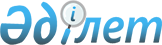 О признании утратившим силу решения Осакаровского районного маслихатаРешение Осакаровского районного маслихата Карагандинской области от 10 июня 2022 года № 244. Зарегистрировано в Министерстве юстиции Республики Казахстан 20 июня 2022 года № 28522
      В соответствии с Законом Республики Казахстан "О правовых актах", Законом Республики Казахстан "О местном государственном управлении и самоуправлении в Республике Казахстан", районный маслихат РЕШИЛ:
      1. Признать утратившим силу решение Осакаровского районного маслихата "Об утверждении Методики оценки деятельности административных государственных служащих корпуса "Б" государственного учреждения "Аппарат Осакаровского районного маслихата" от 4 мая 2018 года № 433 (зарегистрировано в Реестре государственной регистрации нормативных правовых актов № 4750).
      2. Настоящее решение вводится в действие по истечении десяти календарных дней после дня его первого официального опубликования.
					© 2012. РГП на ПХВ «Институт законодательства и правовой информации Республики Казахстан» Министерства юстиции Республики Казахстан
				
      Секретарь районного маслихата

К. Саккулаков
